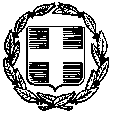 ΔΕΛΤΙΟ ΤΥΠΟΥΠροσωρινός Πίνακας Μοριοδότησης Υποψηφίων Συντονιστών ΠΔΕ και Υπευθύνων ΔΔΕ για τη ΜαθητείαΗ Περιφερειακή Διεύθυνση Πρωτοβάθμιας και Δευτεροβάθμιας Εκπαίδευσης Θεσσαλίας ανακοινώνει τον Προσωρινό Πίνακα Μοριοδότησης από τη διαδικασία επιλογής Συντονιστών ΠΔΕ και Υπευθύνων ΔΔΕ για τη Μαθητεία, μετά από την ολοκλήρωση του ελέγχου των αιτήσεων και της μοριοδότησης.Κατά του προσωρινού Πίνακα Μοριοδότησης μπορεί να ασκηθεί ένσταση μόνο μία φορά ηλεκτρονικά στην ΠΔΕ Θεσσαλίας (mail@thess.pde.sch.gr) και εντός αποκλειστικής προθεσμίας τριών (3) ημερών, ήτοι από την Τετάρτη 12/07/2023 μέχρι και την Παρασκευή 14/07/2023.Λάρισα, 11/07/2023Ο Συντονιστής Διαδικασίας ΜοριοδότησηςΧρήστος Πρασσάς